泰安市泰山区国资局处理政府信息公开申请流程图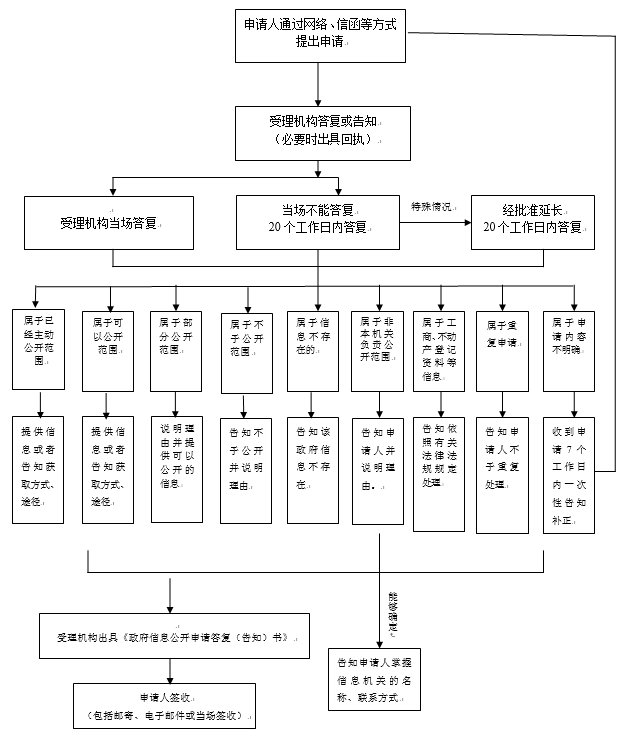 